CURRICULUM VITAE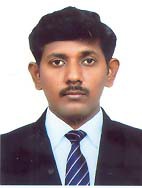 YASARC/o-Mobile: +971502360357E‐mail: yasar.379069@2freemail.com OBJECTIVEToachievearemarkablepositioninmycareerwhereIcouldberecognizedasanexpertresolvingeveryprofessionaltaskassignedtomeinamosteffectiveway.ToexcelinITindustryandworkhardtowardsthegrowthanddevelopmentoftheorganizationofwhichIamapart.VENDORCERTIFICATIONSMicrosoft	Certified	Systems	Administrator	(Certification	Number:	C254‐6191	)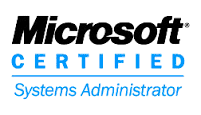 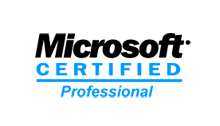 MicrosoftCertifiedProfessional	PROFESSIONAL EXPERIENCEORGANIZATION:INTELTECEMIRATESLLC,U.A.E.POSITION:ITAdministratorfromJAN2015toPresent.ROLES&RESPONSIBILITESToinstall,configure  andtroubleshootingforWindows2003,2008&2012Servers,Firewall,VMwareServers,VirtualCenterServers.Experienceinadministering,Installing,MaintainingserversandvarioustypesofworkstationsHavingexperienceinthefieldofadministrationandmaintenanceofoperatingsystemlikeWindowsXP,Windows7,8.1,10andWindows2008servers.MaintainingandManagingDNS,DHCPServer.WindowsFirewallMaintenancewithinboundandoutboundrules.Maintainingwirelessprintersandnetworkprinters.PerformingbackupsOSupdates,Applicationupdates,andLogsmonitoredMaintainingUserA/c,GroupsandServerSpaceallocationImplementingactivedirectory,Activedirectoryadministration.MaintainsITrelatedAssets.TroubleshootingofcommonVirtualInfrastructureProblemsConfiguringandtroubleshootingMSoutlookandemClient.MonitoringandoperatingtheCCTVcamerasandassociatedequipmentintheCCTVControlRoom.PREVIOUSEXPERIENCECOMPANYNAME:LARIEXCHANGE,U.A.E.DESIGNATION:ITSupport OfficerfromFEB2012toDEC2014.ROLES&RESPONSIBILITESMaintaining20branchescomputersinanetworkconsistofWindowsOperatingsystems.Majordutiesinvolvehardwareandsoftwareintegration,serverinstallationandmaintenance,MaintenanceofNetworkClients.Routerconfiguration.ConfiguringSwitches.LAN,WAN,InternetsetupandConnectivityPerformingbackup.Installing,configure,andmaintainproductionservers,DomainControllers,Ethernetnetworks,networkcabling,andotherrelatedequipment,devices,andsystems.ConfiguringandtroubleshootingMSoutlook.PREVIOUSEXPERIENCECOMPANYNAME:CIITComputerInstitute,India.DESIGNATION:ITAdministratorfromJUN2009toSEP2011.ROLES&RESPONSIBILITESResponsible for managing LAN/WAN installation, systemsetup, networkvirus inoculation, hardwareandsoftwaretroubleshooting,etc.DoneinstallationandconfigurationofwindowsOS,windowsapplicationsandprinters.InternetsetupandConnectivityInstalling,configure,andmaintainEthernetnetworks,networkcabling,andotherrelatedequipment,devices.Troubleshootnetworks,systems,andapplications.SOFTWARESKILLSOperatingSystems	:  Windows98/2000/2003/XP/Professional/Win7/Win8.1/Win 10ServerOperatingsystems	:WindowsServer2003/2008Networking	:TCP/IP,VMware,RoutingProtocols,VLAN,VPN, 		  SonicWALLAntivirusConsole	:SymantecEndpointProtectionMSOffice	:MSWord,MSExcel,MSOutlookandMSPowerPoint.EDUCATIONAL QUALIFICATIONB.Tech, (Electronics and Communication Engineering) from SRM University, India. (2005 – 2009)STRENGHTSGoodInterpersonalskillsAdaptable,HardworkingandpunctualAbletoworkinowninitiativeoraspartofteamSelf‐motivatedtoachievecareerobjectivesinchallengingenvironments.MaintainapositiveandprofessionalattitudeHighlymotivatedtoacceptresponsibilityandworkindependentlyFlexibleandadaptquicklytonewworkingenvironmentPERSONALPROFILEDateofBirth	: 22ndNOV,1985MaritalStatus	:  MarriedLanguages Known	  : English, Tamil and MalayalamNationality	: IndianVisa status	: Employment VisaDECLARATIONIherebydeclarethatthestatementsgivenabovethetruetothebestofmyknowledgeandbelief.